                                                                                                              Θεσσαλονίκη:27.10.2015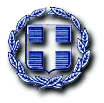 Θέμα: «Μήνυμα για την γιορτή της 28ης Οκτωβρίου»Η επέτειος της 28ης Οκτωβρίου του 1940 αποτελεί ορόσημο στην πορεία του Έθνους μας και κατέχει περίοπτη θέση στο βάθρο της συλλογικής μας μνήμης. Πριν από 75 χρόνια οι Έλληνες, με ελάχιστα εφόδια και εξοπλισμό, μέσα σε εξαιρετικά αντίξοες συνθήκες, ύψωσαν το ανάστημά τους και αντιστάθηκαν στις σιδερόφρακτες ορδές των φασιστών κατακτητών.Σήμερα στεκόμαστε περήφανοι απέναντι στην ιστορία μας και καλούμαστε να αξιοποιήσουμε τα διδάγματα και τις παρακαταθήκες του παρελθόντος, και να σφυρηλατήσουμε την εθνική ενότητα και ομοψυχία του ελληνικού λαού. Να αναδείξουμε και πάλι τη συλλογικότητα, την αλληλεγγύη, την ανιδιοτέλεια και τη φιλοπατρία σε θεμελιακές αξίες της κοινωνίας μας. Σε μια περίοδο γενικευμένης κρίσης, την οποία βιώνουμε όλοι και η οποία υποβαθμίζει σοβαρά το βιοτικό επίπεδο των εργαζομένων και ιδιαίτερα των οικονομικά ασθενέστερων, έχουμε χρέος να αγωνιστούμε ακόμη πιο αποφασιστικά. Οι απειλές είναι σήμερα περισσότερο δυσδιάκριτες από τότε. Ο αγώνας μας  πρέπει να είναι αγώνας ενάντια στην ηθική κατάπτωση και την έκπτωση των αξιών, ενάντια στην ιδιοτέλεια και την αναξιοκρατία, που υπονομεύουν κάθε ευοίωνη προοπτική.Καλούμαστε να πούμε τα μεγάλα ΟΧΙ στην ευτέλεια της ζωής μας και το ΟΧΙ του 1940 ας γίνει οδηγός μας να ανάψει ξανά η φλόγα μέσα μας για την ελευθερία και την κυριαρχία της πατρίδας μας. Ο Περιφερειακός Διευθυντής                                                                                   Α/θμιας& Β/θμιας ΕκπαίδευσηςΚεντρικής ΜακεδονίαςΠαναγιώτης Ζ. ΑνανιάδηςΓεωλόγος-ΘεολόγοςΕΛΛΗΝΙΚΗ ΔΗΜΟΚΡΑΤΙΑ                                                                                                                                      Προς                                                                                                                                  ---------                                                                                                                                                         1. Δ/νσεις Α/θμιες & Β/θμιες  Κ. ΜακεδονίαςΠΕΡΙΦΕΡΕΙΑΚΗ ΔΙΕΥΘΥΝΣΗ                                                                                                                     2. Σχολικές Μονάδες Α/θμιας & Β/θμιας Α/ΒΑΘΜΙΑΣ & Β/ΒΑΘΜΙΑΣ ΕΚΠΑΙΔΕΥΣΗΣ                                                                                             Εκπ/σης Κ. Μακεδονίας δια τωνΚΕΝΤΡΙΚΗΣ ΜΑΚΕΔΟΝΙΑΣ                                                                                                                        Δ/νσεων Α/θμιας & Β/θμιας---------ΥΠΟΥΡΓΕΙΟ ΠΑΙΔΕΙΑΣ,ΕΡΕΥΝΑΣ ΚΑΙ ΘΡΗΣΚΕΥΜΑΤΩΝΛεωφόρος Γεωργικής Σχολής 65Θεσσαλονίκη, 57001Τηλ:2310 474844Φαξ:2310 474328http://www.kmaked.pde.sch.grkmakedpde@sch.gr